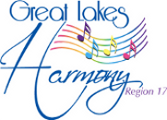 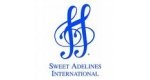 APPLICATION FOR REGIONAL POSITIONThis form is used to apply for a position on the Region 17 Regional Management Team or to indicate interest in participating on a regional committee.  You can fill out this form electronically and return it via email or you can fill it out by hand (please print clearly) and return it via regular mail. (see return address on page 3) If you have questions, please contact Deb Ferenc, Team Coordinator (debbersings@gmail.com)Personal Data
Sweet Adelines International Membership DataService (within the last 10 years)Chapter positions held: 	Activity (within the last five years)Education/Employment DataQualifications Profile
Check any skills, strengths or experience that could be valuable to Region 17:
Please rank the following regional coordinator positions you are interested in holding(1 = highest priority, 8 = lowest priority):RMT Member terms are for two (2) years:Term starts in even years: Communications, Education, Membership, Team (2-year terms)Term starts in odd years: Directors, Events, Finance, Marketing (2-year terms) RMT Associate Member terms are for one (1) yearIf your preferred positions are not available at this time, or if you would prefer participating at a committee level, which committees/groups might you be interested in?ReferencesPlease list references who know you well enough to verify your qualifications. (Note: SAI staff cannot provide references.)Do you have any other comments you’d like us to consider with your application? (optional)Please return this form to:  Sherry Berkley, Communications Coordinator; Nominating Committee ChairIf returning electronically, please attach and email to: Sherry BerkleyIf returning manually, please print or type clearly and return via US mail to:	Sherry Berkley  	19465 Haviland Drive	South Bend, IN 46637Name:Member #:Member #:Primary Chapter:Primary Chapter:Primary Chapter:Dual Chap/Reg#:Dual Chap/Reg#:Dual Chap/Reg#:Dual Chap/Reg#:Address:City/State/Zip:City/State/Zip:City/State/Zip:Home Phone:Home Phone:Work Phone:Cell Phone:Email:Fax #:Fax #:Fax #:Fax #:How long have you been a member of Sweet Adelines International?Board MemberBoard MemberBoard MemberBoard MemberCommunicationsDirectorMarketingMembershipMembershipMembershipMembershipMusic StaffPR ChairPresident/Team LeaderSecretarySecretarySecretarySecretaryShow ChairTreasurerAsst/Assoc DirectorOther (please list):Other (please list):Other (please list):Regional Positions:Regional Positions:Regional Positions:International Positions:International Positions:International Positions:International Positions:International Positions:International Positions:Other:Other:Which international conventions have you attended?Which international education events have you attended?Which international education events have you attended?Which international education events have you attended?What regional competitions have you attended, and in what capacity (competitor, host, audience, etc…)?What regional competitions have you attended, and in what capacity (competitor, host, audience, etc…)?What regional competitions have you attended, and in what capacity (competitor, host, audience, etc…)?What regional competitions have you attended, and in what capacity (competitor, host, audience, etc…)?What regional educational events have you attended?What regional educational events have you attended?List your education and/or formal training:List your education and/or formal training:List your education and/or formal training:List your education and/or formal training:Currently Employed?YesNoFull timePart timeCurrent occupation:Past occupation(s):Advertising/MktgAdvertising/MktgContract WritingDatabase MgmtDesktop PublishingEduc./Teaching SkillsEduc./Teaching SkillsEvent PlanningFinancial Mgmt/Acct.Legal/ParalegalMicrosoft Office SkillsMicrosoft Office SkillsMotivational LeaderNegotiatorProgram ManagerPublic RelationsPublic RelationsWebsite DesignWebsite MgmtWriting SkillsOthers (please list):Communications/TechDirectors’EducationEventsFinanceMarketingMembershipTeamAssociate Member Communications Committee - Activities could include: database management, website management & design, newsletter publishing & design, article writing, regional directory maintenance, regional photographer, etc...Education Committee – Activities could include: coordinators for: Administrative Education., Director Certification Program, Choreography Education, Arranger Education, Section Leader Education, Young Women in Harmony, PVI; Encore Club liaison, faculty liaison, quartet promotion, etc…Events Committee – Activities could include: regional meeting activities such as coordination of rooms, name badges, luncheon tickets, equipment, on-site tasks, faculty liaison; work with the convention committee; etc…Membership Committee – Activities could include: Angel Chorus coordinator, rookie coordinator, chapter liaison, chapter at large (CAL) liaison, work with prospective chapters, etc…Marketing Committee – Activities could include: internal public relations, international advertising, external public relations, press release writing, Young Singers Foundation liaison, Spirit Team, etc…Ways and Means Committee – Activities could include: create and manage new fundraising projects, assist chapters with proven fundraising ideas, etc…Name:Relationship:Email:Phone:Address:City/State:Name:Relationship:Email:Phone:Address:City/State:Name:Relationship:Email:Phone:Address:City/State: